     телефон 8-39162-33-743email:dszn22@mail.ru 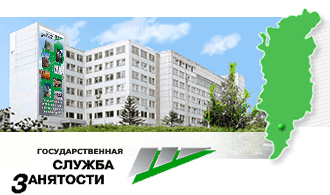 Инвестиционный проект 
«Строительство и эксплуатация магистрального нефтепровода «Куюмба-Тайшет»СРОЧНОПРОВОДИТСЯ НАБОР КАНДИТАТОВ, готовых к переезду на постоянное место жительства в Богучанский район п. Ангарскийпо профессиям:  «ГЕОДЕЗИСТ», образование высшее, опыт работы не менее 1 года, знание программ AutoCAD, Credo, Microsoft Visio. «СТАРШИЙ МАСТЕР ВЛ И ЭХЗ», образование высшее  (техническое), специализация инженер-энергетик, стаж работы не менее 2 лет, уверенный  ПК«ЭЛЕКТРОМОНТЕР ВЛ И ЭХЗ», образование среднее профессиональное (начальное профессиональное), опыт работы по специальности НЕ МЕНЕЕ 3 лет, наличие допусков.«ЭЛЕКТРОМОНТЕР ПО РЕМОНТУ И ОБСЛУЖИВАНИЮ ЭЛЕКТРООБОРУДОВАНИЯ», образование среднее профессиональное (начальное профессиональное), опыт работы по специальности не менее 3 лет, наличие допусков.в целях дальнейшего гарантированного трудоустройства на производственные объекты компании  ООО «Транснефть-Восток»Предоставляется жилье (на первоначальном этапе предусмотрена компенсация аренды жилья) Желающим соискателям необходимо заполнить анкету у специалиста ЦЗН и направить в КГКУ ЦЗН Богучанского района с копиями документов, подтверждающих квалификацию (диплом, трудовая книжка, удостоверения о повышении квалификации и т.д.)ответственный специалист Тауснева Ольга Геннадьевна 8 (39162) 3-34-73